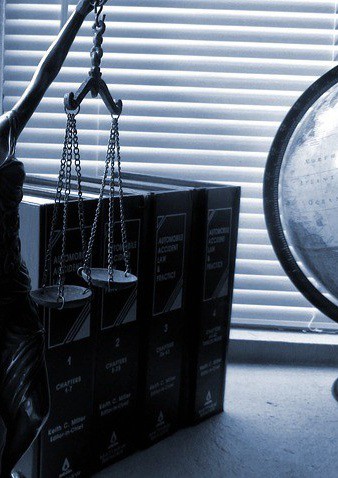 HOW TO GET BAIL?QUICKTim Van RooyenBail, fast, professional, affordable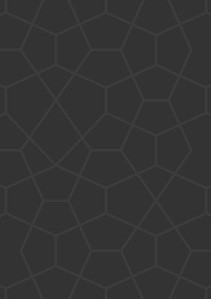 When  can I be arres ted?A person may be arrested either on the strength of a warrant of arrest or when a police of'cer witnesses a person committing an offence or has probable cause to believe that a person was involved in the commission of a crime.When  approached by a police of'cer, one  should  remain  calm. Do not ,ee or allow your 'rst response to be an aggressive one. Offer your co-operation to the of'cer,  do  not resist  arrest and  never  offer  to pay  a bribe.  Should  arrest be resisted, then reasonable force may be used by the officer to affect the arrest.What are my rights when  being arres ted?You have the right to be informed of the charges on which you are being arrested. Most importantly you have the right to remain silent, to be informed promptly of such right and the consequences of not remaining silent. Any information uttered or willingly given to an officer may be used against you in court.You may not be compelled  to make  any confession or admission  that could be used in evidence against you. A person further has the right to be brought before a court as soon  as reasonably possible,  but not later  than 48  hours  after the arrest. If the period of 48 hours  expires  outside ordinary court hours  or on a day which is not an ordinary court day, the accused must be brought before a court not later than the end of the first following court day.Once  arrested you are  required to tell the police your  home  address. A police of'cer may not request any further information from you including in respect of your activities or organizations you are involved with.SAPS (South African Police Service)BAIL ALL YOU SHOULD KNOW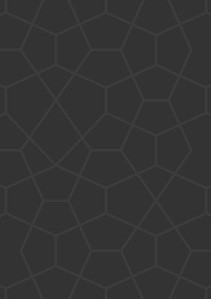 What are my rights upon detention?After an arrest you will, more  often than not, be detained at a police station. In detention you may be searched. You may however not be searched without your consent and a person of the same sex should conduct the search. The police have the right to take your fingerprints and take photographs.Y ou have the right to:·        Be informed promptly of the reason for being detained.The police must inform a detainee of these rights and when informed it must be in a language that the person can understand.Choose  to, and consult with an attorney of his/her choice, and should  such person not have the means  to appoint an attorney of choice, to have a legal practitioner assigned  by the state at the state’s expense and to be promptly informed of such rights.Be contained in conditions that are consistent with human dignity, including at 	least	exercise	and 	the 	provision, 	at 	state 	expense,	of	 adequate accommodation, nutrition, reading material and medical treatment. Communicate with, and be visited by, the person’s spouse or partner, next of kin, chosen religious counselor, and chosen medical practitioner.Be presumed innocent until proven guilty.Police bail and warningFor minor offences ’police bail’ can be granted or the police may release you on a warning. In the case of police bail the investigating of'cer will propose an amount for bail and an agreement should  then be reached on the amount of bail. After payment of  this  amount the arrested person may  be  released  from  custody. There should always be an of'cer on duty of suf'cient rank to make the decision to grant or refuse police bail.www.timvanrooyenatt.co.zaTim van Rooyen & Associates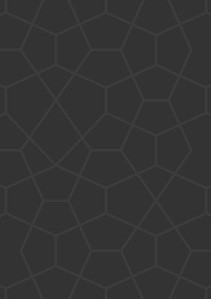 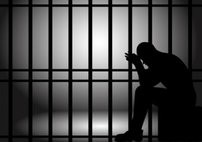 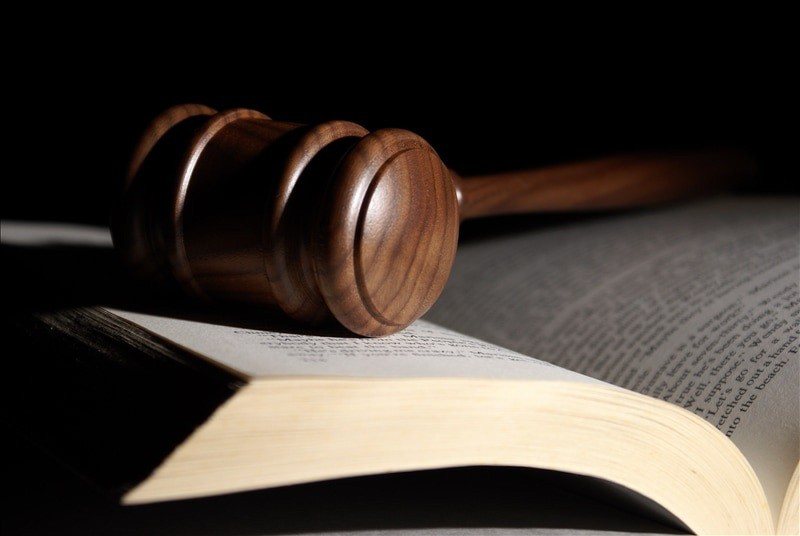 Committed to Helping Our Clients SucceedTim van Rooyen  & Associates are  based  in Port Elizabeth in the Eastern Cape. A legal 'rm with attorneys that pride  themselves in the success  of their clients legal matters.Tim van Rooyen & Associates has a strong focus on Criminal Defence, CorporateLaw and Civil matters, with extensive knowledge in these legal 'elds and experts in litigation.Tim van Rooyen & AssociatesTim van Rooyen & Associates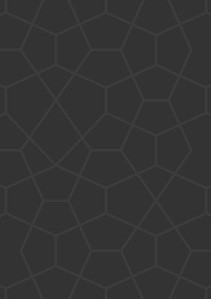 Our 'rm provides professional legal services  in various areas of the Law:Criminal litigation, Bail Applications Wills and estates, Deceased Estates Corporate and commercial law Consumer Protection ActAssault Claims Contract Law Disputes Commercial Leases ContractsDebt Collections, Debt consolidationFamily LawMediationTim van Rooyen & Associates